Company name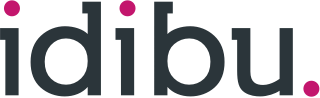  (123) 456 78 99 | info@yourcompany.com | www.yourcompany.com$VIDEO-MEDIA$TERMS OF SERVICEOur companyname provides this candidate with the following terms of service. Lorem ipsum dolor sit amet, consectetur adipiscing elit. Integer vel est eu purus tempus luctus sodales in dui. Pellentesque lacinia ligula turpis, quis congue neque bibendum eget. Quisque sollicitudin dolor diam, at egestas metus auctor a. In condimentum tempor turpis, id finibus sem pellentesque non. Duis auctor, est nec pulvinar sodales, dui neque placerat felis, luctus hendrerit ex augue eu urna. Aenean ligula enim, egestas ac dictum eget, auctor vel enim. Duis condimentum purus quis tempus fringilla. Nulla facilisi. Pellentesque neque nunc, bibendum ac tortor ac, interdum faucibus orci. Sed tincidunt et justo porta dapibus.WORK HISTORY$WORK-HISTORY$Education$EDUCATION$Skills$KEY-SKILLS$